JOINT OCCUPATIONAL HEALTH & SAFETY COMMITTEE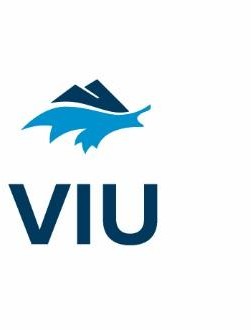 Wednesday, August 17, 2022 12:00 – 13:00 VirtualAgendaApproval of AgendaApproval of Minutes from July 2022 meeting	Attachment 1Business arising from previous MinutesNo business arising from previous minutes.Follow-Up on Action ItemsSafety Training MatrixH&S is developing a safety training matrix for VIU. Committee members were asked to identify some general hazards in their respective areas to assist in the development of this matrix.Updates from Local Health and Safety CommitteesReport from Health and SafetyJurisdictional ReportsBCGEU CUPE VIUFA VIUSUReview of ReportsIncident Report – July 2022	Attachment 2WorkSafe Inspection ReportsIncident/Accident & Investigation Summary ReportSpecial ReportsSafety Tour Report – B360	Attachments 3A,B,CNew Business 9.1.Information Items and CorrespondenceNext Meeting Wednesday, September VirtualNotesApproval of AgendaThe agenda was approved as circulated.Approval of Minutes from June 24, 2022 meetingMinutes were approved as circulated.Business arising from previous MinutesSafety Training MatrixH&S is developing a safety training matrix for VIU. Committee members were asked to identify some general hazards in their respective areas to assist in the development of this matrix. No hazards have been identified at this time.Follow-Up on Action ItemsNo items for follow upUpdates from Local Health and Safety CommitteesLocal H&S committees are on break until the start of the school year.Report from Health and SafetyKimIn the final stages of deciding on a new safety software program for the university that will replace the current Word document/email incident reporting process at VIU and potentially provide additional functionality (investigations, inspections, contractor safety, Return to Work, etc.) plus WCB reporting. Next steps will be bringing IT into discussions with the vendor and completing a privacy impact assessment.Finalizing a consultant to conduct an initial audit and mentor Health and Safety Services as VIU begins the process to become an ISO 45001 organisation. ISO 45001 is the new International Standards Organization standard for occupational health and safety and offers a single, clear framework to improve VIU’s OH&S performance. It is directed at the top management of an organization, and it aims to provide a safe and healthy workplace for employees and visitors.KordellThe safety board project is now complete. There are 24 safety boards set up in buildings on VIU campus and 1 at the GR Paine Centre (Horticulture). I will update the safety boards each month with the approved agendas from our JOHSC meetings as well as 1 new piece of content. I will try to make the updates as relevant as possible to themonth. This month’s update is arounds Heat-Related Illness and how to watch for signs of heat stroke or heat exhaustion. If anyone has ideas or suggestions for future months, please let me know.We recently completed an inspection of B360, an inspection report will be available for next month’s meeting. A reoccurring trend in our inspections are old or legacy chemicals. These are chemicals that previous departments or employees have purchased and then moved buildings or left VIU, leaving behind the old chemicals. Proper disposal of chemicals can be quite expensive (a rough estimate to dispose of the chemicals at the PR campus is $7000) so often these old chemicals get pushed to the back of the cupboard and new ones get stacked in front. This creates‘hoarding’ of old chemicals as well as potential incompatibility issues. Department’s having an annual Chemical Decommission Budget and exit protocols for removal of old chemicals and/or supplies could help to reduce this trend in the future.Jurisdictional ReportsBCGEUNo report was forwarded.CUPENo report was forwarded.VIUFANothing to report at this time.VIUSUNo report was forwarded.Review of ReportsIncident Report – June 2022This report was reviewed with no further comment.WorkSafe Inspection ReportsHealth and Safety reached out to the department chair and the Associate Dean of Trades to express our thanks for providing a safe learning and work environment at VIU. Kudos will be added in the next Digest.Incident/Accident & Investigation Summary Report These reports were reviewed with no further comment.Special ReportsThere were no special reports for review.Safety Tour ReportThere were no safety tour reports for review.New BusinessNo new business was brought forth.Information Items and CorrespondenceThere was one request for meetings to continue on Wednesdays over the noon hour. This will be finalized at the August meeting.Next Meeting Wednesday, August 17 VirtualJOINT OCCUPATIONAL HEALTH & SAFETY COMMITTEEJuly 2022 AsynchronousPresentRegretsPresentRegretsKristine Monk (Admin)XRobin Boxwell (VIUFA)XRobert Okashimo (Admin)XCheryl Cave (VIUSU)XDale Baumel (BCGEU)XKim Sharpe (HSS)XDean Cadieux (BCGEU)XErin Bascom (HSS)XStephen Doering (CUPE)XKordell Bergen (HSS)XShannon McKenzie (CUPE)XAmber Hieb (VIUFA)XMargot Croft recorderX